	The John Rylands Research Institute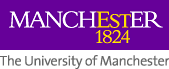 The John Rylands Research InstituteVisiting Early Career Research Fellows Call
2018-19Personal details	Personal details	Personal details	NameNameNameHome institution and current statusHome institution and current statusHome institution and current statusTitle of PhD thesis, name of academic supervisor(s) and award/expected completion dateTitle of PhD thesis, name of academic supervisor(s) and award/expected completion dateTitle of PhD thesis, name of academic supervisor(s) and award/expected completion dateTelephone numberTelephone numberEmail addressMain subject areaMain subject areaMain subject areaNationality
Nationality
Nationality
Postdoctoral project detailsPostdoctoral project detailsPostdoctoral project detailsTitle of projectProposed start and end date for Rylands fellowshipProposed start and end date for Rylands fellowshipPlease outline your project proposal and include: objectives; methodology; sources; how this project will build upon your existing research.Please outline your project proposal and include: objectives; methodology; sources; how this project will build upon your existing research.Please outline your project proposal and include: objectives; methodology; sources; how this project will build upon your existing research.Objectives Objectives Objectives Methodology Methodology Methodology SourcesSourcesSourcesHow this project will build upon your existing researchHow this project will build upon your existing researchHow this project will build upon your existing researchDetails of any current or past applications to any other externally funded postdoctoral schemesDetails of any current or past applications to any other externally funded postdoctoral schemesDetails of any current or past applications to any other externally funded postdoctoral schemesProfessional details	Professional details	Professional details	Please provide an up to date curriculum vitae attached to your application as a separate document (maximum two pages)Please provide an up to date curriculum vitae attached to your application as a separate document (maximum two pages)Please provide an up to date curriculum vitae attached to your application as a separate document (maximum two pages)Please provide contact details (including email address) of two academic referees who can be contacted should your application be shortlistedPlease provide contact details (including email address) of two academic referees who can be contacted should your application be shortlistedPlease provide contact details (including email address) of two academic referees who can be contacted should your application be shortlistedReferee 1Referee 2Referee 2